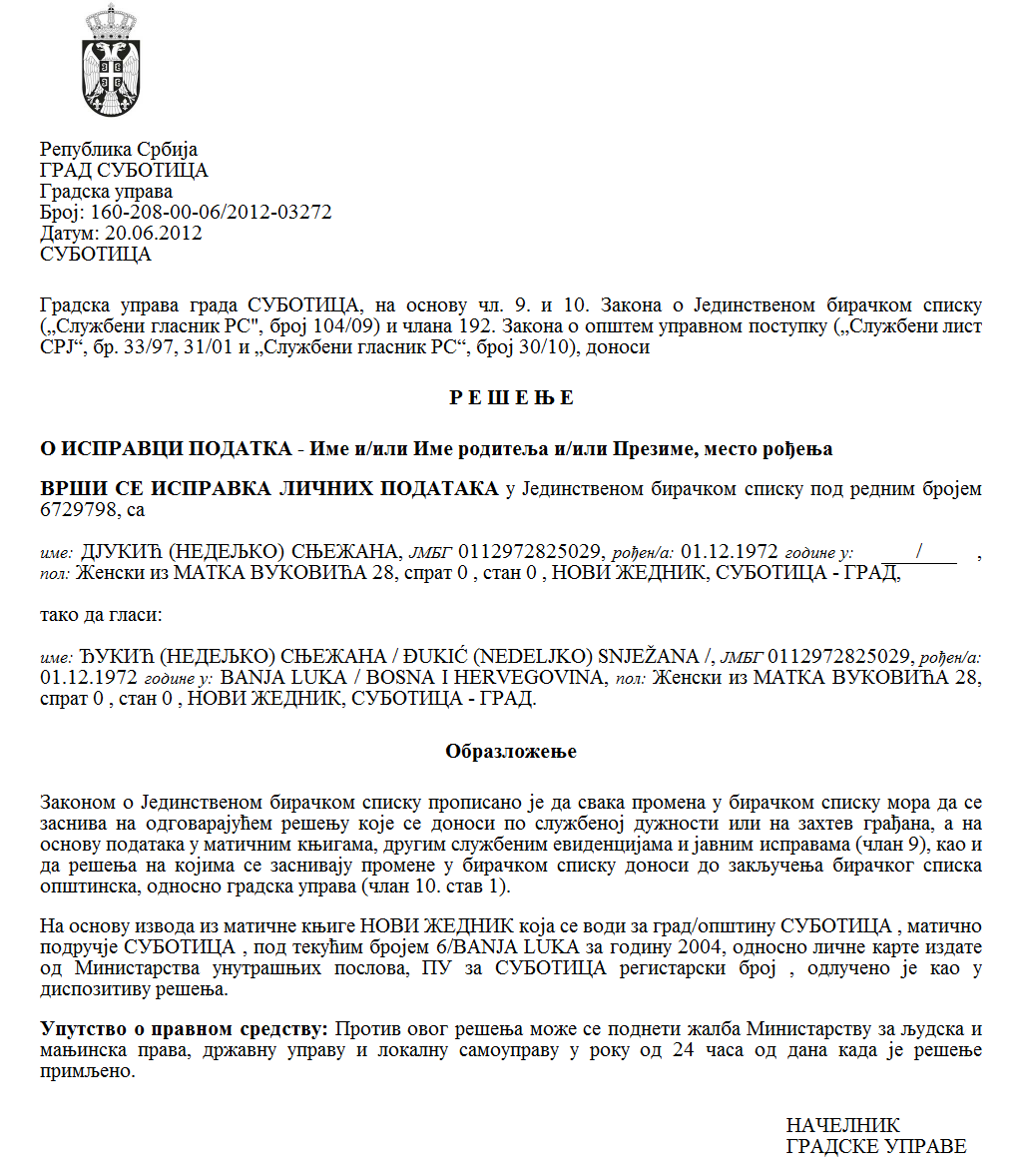 SZERB KÖZTÁRSASÁGVAJDASÁG AUTONÓM TARTOMÁNY ZENTA KÖZSÉG A KÖZSÉG POLGÁRMESTERE Szám: 000748975 2024 08858 002 000 000 001Kelt: 2024. május 13-án  Z E N T A Fő tér 1  A helyi önkormányzatról szóló törvény (az SZK Hivatalos Közlönye, 129/2007., 83/2014. – más  törv.,  101/2016. – más törv., 47/2018, és  111/2021. sz. – más törv.) 44, szakasza 1.  bekezdésének 5) pontja,   a nyilvános tájékoztatásról és a médiákról szóló törvény (az SZK Hivatalos Közlönye,  92/2023. sz.) 25. szakaszának 3.  bekezdése és  a nyilvános tájékoztatás  terén   a közérdek megvalósítására a projektumok társfinanszírozásáról szóló szabályzat (az SZK Hivatalos Közlönye, 6/2024. sz.) 19. szakaszának 1. bekezdése, valamint   Zenta község statútuma(Zenta Község Hivatalos Lapja,  4/2019. sz.) 61. szakasza 1. bekezdésének 9) pontja alapján, határozva   a pályázati bizottság tagjairól   a  2024-es évben   a média  tartalmak gyártási projektjei társfinanszírózásáról szóló pályázatra,  Zenta község polgármestere 2024. május 13-án meghozta az alábbi HATÁROZATOT a 2024-es évben  a  nyilvános tájékoztatás terén a média tartalmak gyártási projektjei  társfinanszírozására  a  pályázatra  a bizottság  tagjainak a kinevezéséről  1. Kinevezzük a  bizottságot,  a 2024-es évben a nyilvános tájékoztatás terén a  média tartalmú  gyártási projektek  társfinanszírozására  kiírt   pályázatra  (a továbbiakban: bizottság) 2. A  bizottság tagjai-  Bojan  Cvejić, Belgrádból  kinevezve Szerbia  Független  Újságírói  Egyesülete  javaslatára   -  Knežević  Popov Danica, Törökkanizsáról,  a Lokal pres Helyi Független Médiák  Üzleti  Asszociációja Egyesület javaslatára- Bukovala Jovan, Belgrádból, független médiaszakértő .3. A bizottság köteles a pályázatra benyújtott projekteket értékelni, és minden projekthez magyarázatot készíteni indoklással, amely tartalmazza a projekt elfogadásának vagy elutasításának indokait. A bizottság köteles írásos javaslatot benyújtani a pénzeszközök elosztásáról az  indokolással együtt Zenta község polgármesterének.4. A Bizottság tagjai a korrupció megelőzésére vonatkozó szabályok szerint nem lehetnek összeférhetetlenségben, és nem tölthetnek be közhivatalt. Ha utólag megállapításra kerül, hogy a bizottsági tag összeférhetetlenségben van, vagy egyéb okok miatt nem vehet részt a bizottság munkájában, felmentik tisztségéből, és új bizottsági tagot kell kinevezni. az ő helyére. 5. A bizottság tagjai egyénileg jogosultak a bizottság munkájában való részvételért, nettó 20.000,00 dinár térítésre (amely összeg az utazási költségeiket is fedezi, függetlenül attól, hogy a bizottság hányszor ülésezik vagy jön össze).  6. A bizottság munkájának adminisztratív és technikai támogatását Zenta község Községi Közigazgatási Hivatalának  az   általános  közigazgatási és társadalmi tevékenységek  osztálya biztosítja. 7. A szakbizottság titkári feladatait Kóródi  Mihály, Zenta Község Önkormányzati Közigazgatási Főosztály Általános Igazgatási és Szociális Tevékenységek Osztályának osztályvezetője látja el.I n d o k l á s A  2024-es évben a nyilvános tájékoztatás terén a  média tartalmú  gyártási projektek  társfinanszírozására  kiírt   pályázat (a továbbiakban: pályázat) 2024. február  28-ától  2024, március  14-éig terjedő időszakra  került kiírásra. A pályázat közzétételre került  Zenta község hivatalos honlapján, 2024. február 28-án. A nyilvános  felhívással, amellyel  közzétételre került a pályázat,  felhívásra kerültek az egyesületek és teoretikusok, elemzők  és gyakorlók a médiák terén, hogy összhangban  a       nyilvános tájékoztatásról és a médiákról szóló törvénnyel, küldjék meg  javaslataikat a szakmai bizottság tagjait illetően a pályázatnak  Zenta község hivatalos honlapján való közzétételétől számított 10 napon belül. A helyi önkormányzatról szóló törvény (az SZK Hivatalos Közlönye, 129/2007., 83/2014. – más  törv.,  101/2016. – más törv., 47/2018, és  111/2021. sz. – más törv.) 44. szakasza 1.  bekezdésének 5) pontjának  rendelkezése  előirányozza:”A község polgármestere  egyedi aktusokat  hoz meg, amelyekre a törvénnyel, a statútummal és a képviselő-testület  rendeletével  meghatalmazással bír.” A nyilvános tájékoztatásról és a médiákról szóló törvény (az SZK Hivatalos Közlönye,  92/2023. sz.) 25. szakasza 3. bekezdésének  rendelkezései előirányozzák:„A pályázatra benyújtott projektek értékelését egy három- vagy öttagú bizottság (a továbbiakban: bizottság) végzi. A nemzeti kisebbségekhez tartozók tájékoztatásának színvonalának emelése céljából meghirdetett pályázatra benyújtott projekteknél a nemzeti kisebbség illetékes nemzeti tanácsának véleményét kell beszerezni.A jelen szakasz 1. bekezdésében említett bizottság tagjait a pályázatot kiíró szerv vezetője jelöli ki a média területén önállóan pályázó, azaz újságíró és médiaszövetség által pályázó teoretikusok, elemzők és gyakorlati szakemberek közül,  és akik nem állnak összeférhetetlenségben, azaz nem látnak el közfeladatot a közfeladat ellátása során fennálló összeférhetetlenséget szabályozó jogszabály értelmében. A jelen szakasz 1. bekezdésében említett bizottsági tagok többségét újságírói és médiaszövetségek javaslatára kell kinevezni, ha van ilyen javaslat, és  ha a javasolt személyek megfelelnek a törvényben előírt feltételeknek. A bizottság tagjává az a személy nevezhető, aki a szakmai közvélemény körében jó hírnévnek örvend, a média számára fontos területen tudományos végzettséggel rendelkezik, vagy tudományos és szakmai munkákat publikált, vagy a média területén tapasztalattal rendelkezik.A Szerb Köztársaság, autonóm tartomány, helyi önkormányzati egység, közvállalatok és gazdasági társaságok szerveibe, intézményekbe és egyéb szervezetekbe nevezett, választott, kinevezett személyek, amelyeknek az  alapítója vagy tagja a Szerb Köztársaság, az  autonóm tartomány, a helyi önkormányzati egység  valamint az ezekkel a személyekkel kapcsolatban álló személyek nem vehetnek részt  nem vehetnek  részt  az  1. bekezdésében említett bizottság munkájában, a közfeladatok ellátása során felmerülő összeférhetetlenséget szabályozó jogszabályok  értelmében.A bizottsági tagok  nem lehetnek a pályázatot kiíró szervben  munkaviszonyban álló vagy egyéb módon foglalkoztatott személyek. A bizottság munkájának szakmai és adminisztratív-technikai támogatását a pályázatot meghirdető hatalom alkalmazottai vagy egyéb módon igénybe vett személyek biztosítják.A bizottsági tagokat minden pályázatra külön-külön kell kinevezni, és  a kinevezési határozatot és az életrajzok értékelésére szolgáló pontlistákat, valamint az összes regisztrált bizottsági tagjelölt életrajzát, beleértve a kinevezett bizottsági tagok életrajzát is, haladéktalanul közzé kell tenni  a pályázatot kiíró szerv honlapján, valamint a lakossági tájékoztatás területén megvalósuló projektek társfinanszírozásának megvalósítására és nyomon követésére szolgáló Egységes Információs Rendszer internetes portálján.A bizottsági tagjelöltek életrajzában szereplő személyes adatokat a személyes adatok védelmére irányadó jogszabályoknak megfelelően kell közzétenni.A bizottság az összes beérkezett projektről indokolással ellátott javaslatot, pontozási jegyzéket készít, és a munka- és döntéshozatali jegyzőkönyvvel együtt benyújtja a  pályázatot kiíró közhatalmi szerv vezetőjének. Az indokolással ellátott javaslatot, az összes beérkezett projekt pontlistáját, a munka- és döntéshozatali jegyzőkönyveket haladéktalanul közzé kell tenni  a pályázatot kiíró szerv  hivatalos  honlapján, valamint az  Egységes Információs Rendszer internetes portálján a projektek társfinanszírozásáról a nyilvánosság tájékoztatása terén  a végrehajtás és a figyelemmel kísérés  céljából.  Az indokolással ellátott határozati javaslatot a bizottság valamennyi tagja aláírja. A bizottság tagjának joga van munkájáért járó  térítésre.A bizottsági tag munkája után járó díjazás mértékét a miniszter, azaz az autonóm tartomány illetékes szerve, azaz a helyi önkormányzati egység illetékes szerve  határozza meg, a költségvetésben  rendelkezésre álló pénzeszközök függvényében. A nyilvános tájékoztatásért felelős miniszter közelebbről előírja az önéletrajz benyújtására szolgáló nyomtatvány külalakját és tartalmát, valamint  közelebbről  rendezi a benyújtott önéletrajzok alapján  a pontozási kritériumokat.A nyilvános tájékoztatás  terén   a közérdek megvalósítására a projektumok társfinanszírozásáról szóló szabályzat (az SZK Hivatalos Közlönye, 6/2024. sz.) 19–22. szakaszának rendelkezései előirányozzák: "19. szakasz A bizottság tagjait a pályázatot kiíró szerv vezetője nevezi ki a médiaterület elméleti, elemzői és gyakorlati szakemberei közül, akik önállóan pályáznak, azaz újságírói és médiaszövetségek által  pályáznak, és aki  nincsenek összeférhetetlenségben, tehát nem közfeladatot ellátók, a közfeladat ellátása során fennálló összeférhetetlenségre irányadó  jogszabály értelmében. Az e szakasz 1, bekezdésében említett bizottsági tag nem lehet a pályázaton részt vevő jogi személy vagy vállalkozó, valamint a pályázaton részt vevő újságírói vagy médiaszövetség tagja vagy alkalmazottja. 20. szakasz A pályázat kiírásának évét megelőző év végéig az újságírói- és médiaszövetségek adatbázist alkotnak jelöltjeikről, amelyet az Egységes Információs Rendszerben vezetnek, amelyből minden egyes meghirdetett pályázatra bizottsági tagot javasolnak a következő évben.A jelen szabályzat 19. szakasza 1. bekezdésében foglalt követelményeknek megfelelő média szakterület elméleti, elemzői és gyakorlati szakemberei a pályázat kiírásának évét megelőző év végéig önállóan jelentkeznek   az adatbázisba, amelyet az Egységes Információs Rendszerben vezetnek. A bizottsági tagjelöltek életrajzát a bizottsági tagok pontozási jegyzéke alapján értékelik, amely a bizottsági tagok jelentkezési lapjának (3. űrlap) szerves részét képezi. Ugyanaz a személy csak egy alapon, újságírói- vagy médiaszövetség jelöltjeként vagy önállóan jelentkezőként szerepelhet a jelölt adatbázisban.Az Egységes Információs Rendszerben vezetett bizottsági tagjelöltek adatbázisa a tárgyév szeptember 1. és december 31. közötti időszakban évente egyszer frissül a bizottsági tagjelöltek következő évi pályázaton való részvételére vonatkozóan. 21. szakaszA jelen szabályzat 18. szakasza 1. bekezdésében említett bizottsági tagok többségét újságírók és médiaszövetségek javaslatára nevezik ki, ha van ilyen javaslat, és a javasolt személyek megfelelnek a törvényben meghatározott feltételeknek. A pályázatot kiíró szerv szakmai szolgálata a bizottsági tagokra vonatkozó javaslatok benyújtását követően két ranglistát állít össze a regisztrált pályázókról a pontlistákon elért pontok számának megfelelően (újságírói- és médiaszövetségek által javasolt jelöltek, illetve önállóan pályázók). A fenti ranglista alapján a pályázatot kiíró szerv vezetője jelen szakasz 1. bekezdése szerint bizottságot jelöl ki.Abban az esetben, ha a pályázók azonos pontszámmal rendelkeznek, a pályázatot kiíró szerv szakértői szolgálata sorshúzással választja ki a bizottság tagjává kerülő jelöltet, és erről jegyzőkönyvet készít. Amennyiben az újságírói- és médiaszövetségek nem nyújtanak be kellő számú jelöltet, vagy a javasolt jelöltek nem felelnek meg a bizottsági tagokra vonatkozó törvényi feltételeknel, a bizottság tagjait a média területéről önállóan pályázó teoretikusok, elemzők és gyakorlati szakemberek sorából nevezik ki.Abban az esetben, ha nincs jelentkező bizottsági tagjelölt, vagy a javasolt személyek nem felelnek meg a törvényben meghatározott feltételeknek, a szerv a lehető legrövidebb időn belül újra meghirdeti a nyilvános felhívást abban a részben, amely a részvételi jelentkezésre vonatkozik  a bizottsági  munkában. Abban az esetben, ha a jelölt tagot a bizottság munkájában való további részvételben indokolt okból akadályozzák, vagy összeférhetetlennek találják, a bizottságot feloszlatják, és a jelentkezett  jelöltek közül újat neveznek ki.22. szakasz A pályázatot kiíró szerv az Egységes Információs Rendszer honlapján  és internetes portálján haladéktalanul közzéteszi valamennyi jelentkezett  bizottsági tagjelölt nevét és életrajzát, valamint a bizottsági tagok kinevezéséről szóló határozatot, a pályázati kiírásnak megfelelően, a személyes adatok védelmét szabályozó jogszabállyal összhangban.  A bizottsági tagok kinevezéséről határozat formájában kell döntést  hozni.A pályázatot kiíró szerv  a bizottság tagjaival szerződést köt, amely meghatározza a bizottság tagjainak jogait és kötelezettségeit, beleértve a munkavégzésért járó térítés mértékét is." Zenta község statútuma(Zenta Község Hivatalos Lapja,  4/2019. sz.) 61. szakasza 1. bekezdésének 9) pontja rendelkezése előirányozza: „A község  polgármestere meghozza az egyedi  aktusokat, amelyekre  meghatalmazással bír  a törvény, a jelen statútum vagy a  képviselő-testület  rendelete alapján.” A bizottsági tagok jelentkezései rendben megérkeztek (mind a Szerbiai Postán keresztül), éspedig: 1. határidőn belül (a pályázat Zenta község honlapján történő közzétételétől számított 10 napon belül): - Jovan Bukovala Belgrádból, (a Szerb Postára történő kézbesítés dátuma és időpontja nem határozható meg, de a Zenta községben található átvételi bélyegző szerint a jelentkezés 2024. március 4-én a 294/2024-es sorszámon bekerült a bejövő  postakönyvbe.), - zentai Laták István a Vajdasági Magyar Újságírók Szövetségének javaslatára (benyújtva a Szerb Postához 2024. március 6-án 11:00 órakor), -Aleksandra Orlić Szabadkáról, a Szerbiai Újságírók Szövetségének javaslatára (benyújtva a Szerb Postának 2024. március 7-én 15.00 órakor), -Danica Knežević Popov Törökkanizsáról, a Helyi Független Média Szövetsége Üzleti Egyesület javaslatára (benyújtva a Szerb Postának 2024. március 8-án 15 óra 3 perckor), ill. - Bojan Cvejić Belgrádból a Szerbiai Újságírók Független Szövetségének javaslatára (benyújtva a Szerb Postának 2024. március 8-án 15 óra 3 perckor), 2. határidőn kívüli: - Valentin Mik Révújfalváról, a Vajdasági Újságírók Szövetségének javaslatára (benyújtva a Szerb Postának 2024. március 14-én 16 órakor), - Biljana Ratković Njegovan Kamenicáról (kézbesítve 2024. március 14-én 16:00 órakor a Szerb Postának) és - Mara Skendžić Reljić a Comnet Elektronikus Média Egyesület javaslatára (benyújtva a Szerb Postának 2024. március 14-én 17.00 órakor). A regisztrált személyek a 3. számú bizottsági tagfelvételi űrlap adatai szerint a következő pontokkal rendelkeznek: - Jovan Bukovala Belgrádból - 65 pont, - Zentai Laták István a Vajdasági Magyar Újságírók Szövetsége javaslatára - 52 pont, - Aleksandra Orlić Szabadkáról, a Szerbiai Újságíró Szövetség javaslatára - 35 pont, - Danica Knežević Popov Törökkanizsáról, a Helyi Független Média Szövetsége Üzleti Egyesület javaslatára Helyi Sajtó - 69 pont, - Bojan Cvejić Belgrádból, a Független Szerbiai Újságíró Szövetség javaslatára - 70 pont, - Valentin Mik Révújfalváról, a Vajdasági Újságíró Szövetség javaslatára - 95 pont, - Biljana Ratković Njegovan Kamenicáról - 83 pont, - Mara Skendžić Reljić Újvidékről, a Comnet Elektronikus Média Egyesület javaslatára - 95 pont.A fentieknek megfelelően a határidőben benyújtott kérelmek vagy javaslatok alapján a következő bizottsági tagokat nevezik ki: - Bojan Cvejić Belgrádból, a Szerbiai Újságírók Független Szövetségének javaslatára (újságírás mesterfokozatú újságíró alternatív oktatással, tanfolyamokkal és díjakkal), - Danica Knežević Popov Törökkanizsáról, a Helyi Független Média Szövetsége Üzleti Egyesület javaslatára Helyi Sajtó (újságíró, aki a Filozófia Karon végzett alternatív oktatási képzésekkel) ill. - Jovan Bukovala Belgrádból (kultúra és média/médiajog szakbíró doktorandusz, a kommunikáció, nyelv- és médiatudomány szűkebb tudományterületének kutató-társa alternatív oktatási tanfolyamokkal és díjakkal). A fentiekkel összhangban az eljáró szerv a rendelkező részben foglaltak szerint döntött. JOGORVOSLATI UTASÍTÁS: Ez a határozat a közigazgatási eljárásban végleges. E határozat ellen közigazgatási per indítható a Belgrádi Közigazgatási Bíróság előtt, a Nemanjina utca 9. szám alatt. A keresetet közvetlenül vagy postai úton kell benyújtani a Belgrádi Közigazgatási Bírósághoz, a határozat kézbesítésétől számított 30 napon belülMegküldeni: a nevezetteknek, a költségvetési és pénzügyi osztálynak ésaz irattárnak. Czeglédi Rudolf s. k.a  község polgármester